РОССИЙСКАЯ ФЕДЕРАЦИЯ         Ивановская областьШуйский муниципальный район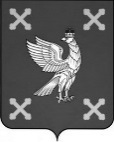 Совет Шуйского муниципального района Ивановской области__________________________________________________________________Р Е Ш Е Н И Еот 25.04.2024                                                                               № 30г. ШуяО передаче муниципального имуществав собственность Религиозной организации          На основании Федерального закона от 30.11.2010 № 327-ФЗ «О передаче религиозным организациям имущества религиозного назначения, находящегося в государственной или муниципальной собственности»(в действующей редакции), Устава Шуйского муниципального района, заявления наместника Религиозной организации «Николо-Шартомский мужской монастырь Шуйской Епархии Русской Православной Церкви (Московский Патриархат)» архимандрита Филиппа (Понамарчука Игоря Евгеньевича) от 28.03.2024 года, Совет Шуйского муниципального района РЕШИЛ:1. Передать из муниципальной собственности Шуйского муниципального района безвозмездно в собственность Религиозной организации «Николо-Шартомский мужской монастырь Шуйской Епархии Русской Православной Церкви (Московский Патриархат)» нежилое здание «Храм Иоанна Богослова», кадастровый номер 37:20:010411:431, общей площадью 175,2 кв.м., расположенный  по адресу: Ивановская область, Шуйский район, с. Введенье, ул. Речная, д. 18-А.2. Решение вступает в силу с его официального опубликования.Глава Шуйского муниципального района                   С.А.БабановПредседатель СоветаШуйского муниципального района                         В.Е.Филиппова